Medical DirectorPreventing diagnostic imaging reports from being sent to My Health Record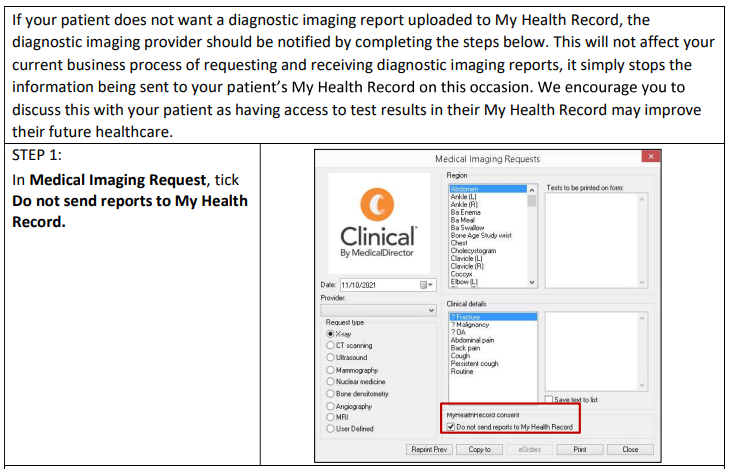 